 Ключевые навыки и компетенции:написание авторских текстов на различную тематику, включая статьи, обзоры, аналитику, сценарии, рекламные и социальные ролики, анонсы, подводки поиск и написание новостей, верстка новостных выпусков наполнение сайта эксклюзивным контентом, работа с социальными сетямипоиск и подбор экспертов, героев сюжетов и статей на заданную тематику, разработка тем, поиск эксклюзивных инфоповодовпроведение интервью, опросов, сбор комментариев экспертовработа в прямом эфире, прямые включения, репортажи, ведение авторских программ, работа в кадре и в радиоэфире, импровизациямонтаж, озвучка, запись программ и интервью, режиссураподготовка отдельных программ и циклов передач – от идеи до сдачи готового контента в эфир, включая международные проекты (активные ссылки и примеры работ в сопроводительном письме)юридическая и финансовая грамотность, опыт публичных выступленийхорошие организаторские способности, грамотная устная и письменная речь, стрессоустойчивость, умение принимать решения и брать на себя ответственность, действовать в нестандартных ситуациях, высокая скорость работы и умение найти общий язык с людьми разных сфер деятельности и социальной принадлежности, креативностьОпыт работы:2019-2020 – ТРК «Подмосковье» - обозреватель2018-2019 – журнал «Бизнес столицы» - корреспондент2015-2018 – коммерческий банк – управляющий филиалом2015-1997 – юридическая практика, государственная служба, преподавательская деятельностьОбразование:Первая Академия Медиа МИРБИС – «телерадиожурналистика»УА ГУ при Президенте Украины – «государственное управление»Симферопольский государственный университет – «правоведение»     Повышение квалификации:Московская школа кино и НТВ – курс продюсированияШкола Первого канала – мастерская телевизионных ведущих, интервьюКристина НикитинаКонтакты: Телефон: + 7 916 862 88 33Почта: kris08-76@mail.ruInstagram: @nikitina.mskЖурналист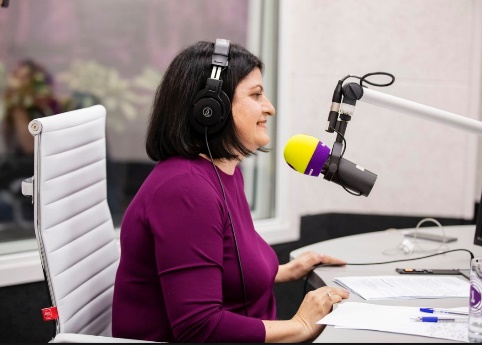 